ΠΛΑΤΦΟΡΜΑ ΤΟΥΡΙΣΜΟΥ ΓΓΕΤΕισαγωγικό κείμενο για το ΕΡΩΤΗΜΑΤΟΛΟΓΙΟTo Κείμενο που σας διαβιβάστηκε αποτελεί ένα «πλαίσιο» προκειμένου να διευκολυνθεί το έργο της «επιχειρηματικής ανακάλυψης» που θα πρέπει να υλοποιήσει η Πλατφόρμα Τουρισμού. Αποτελεί στην ουσία μια προσπάθεια σύνθεσης πληροφοριών που έχει συλλέξει η Γενική Γραμματεία Έρευνας και Τεχνολογίας (ΓΓΕΤ), ώστε να σκιαγραφηθεί το οικονομικό και τεχνολογικό «προφίλ» του τομέα και να υποστηρίξει την ανάδειξη προτεραιοτήτων, σύμφωνα με τις αρχές της «ευφυούς εξειδίκευσης».Σας  ζητούμε, κατ΄ αρχήν, ενδεχόμενη  συμπλήρωση / διόρθωση του κειμένου, όπου κρίνετε σκόπιμο, ώστε να αποτελέσει ένα αξιόπιστο τεκμηριωτικό υλικό για τη διαμόρφωση της στρατηγικής «ευφυούς εξειδίκευσης» που συντονίζει η ΓΓΕΤ, και να συμβάλει στην ανάδειξη των πραγματικών προκλήσεων του μέλλοντος για τον τομέα του ΤΟΥΡΙΣΜΟΥ (επιχειρηματικές ευκαιρίες, αναδυόμενες αγορές κλπ.). Σταδιακά θα ενσωματωθούν σε αυτό και τα ευρήματα της παρούσας διαβούλευσης. Ειδικότερα για τις ανάγκες τις διαβούλευσης σας καλούμε να εστιάσετε στα εξής σημεία:Αναγνώριση στοιχείων προστιθέμενης αξίας σε παραγωγικές αλυσίδες του Τομέα ΤΟΥΡΙΣΜΟΥ  που αξίζει να διερευνηθούν μέσω της Έρευνας, Τεχνολογική Ανάπτυξης και Καινοτομίας (Ε.ΤΑ.Κ) Αναφορά σε σημερινά προβλήματα στα οποία η Ε.ΤΑ.Κ μπορεί να συμβάλλει καταλυτικά (βλ. πιθανές «λύσεις» στο Παράρτημα Ι – «Ενδεικτικές απαντήσεις των Ερευνητικών Κέντρων της ΓΓΕΤ για την Πλατφόρμα Τουρισμού» του σχεδίου Κειμένου Βάσης ΓΓΕΤ)Όπου χρειάζεται, με  εστιάσεις σε ειδικές μορφές τουρισμού Αναφορά σε σχετικές ανάγκες εκπαίδευσης / κατάρτισης Ποιες είναι οι πραγματικές προκλήσεις του μέλλοντος για τον τομέα/κλάδο (επιχειρηματικές ευκαιρίες, αναδυόμενες αγορές κ.λπ.) ?…………………………………………………………………………………………………………………………………………………………… …………………………………………………………………………………………………………………………………………………………… …………………………………………………………………………………………………………………………………………………………… …………………………………………………………………………………………………………………………………………………………… …………………………………………………………………………………………………………………………………………………………… …………………………………………………………………………………………………………………………………………………………… Με ποιους άλλους τομείς / κλάδους θεωρείτε ότι υπάρχουν οι κυριότερες συνέργειες? Η ΓΓΕΤ, μέσω των άλλων πλατφορμών, έχει αναγνωρίσει ήδη συνέργειες του τομέα τουρισμού με όλους σχεδόν τους τομείς προτεραιότητας 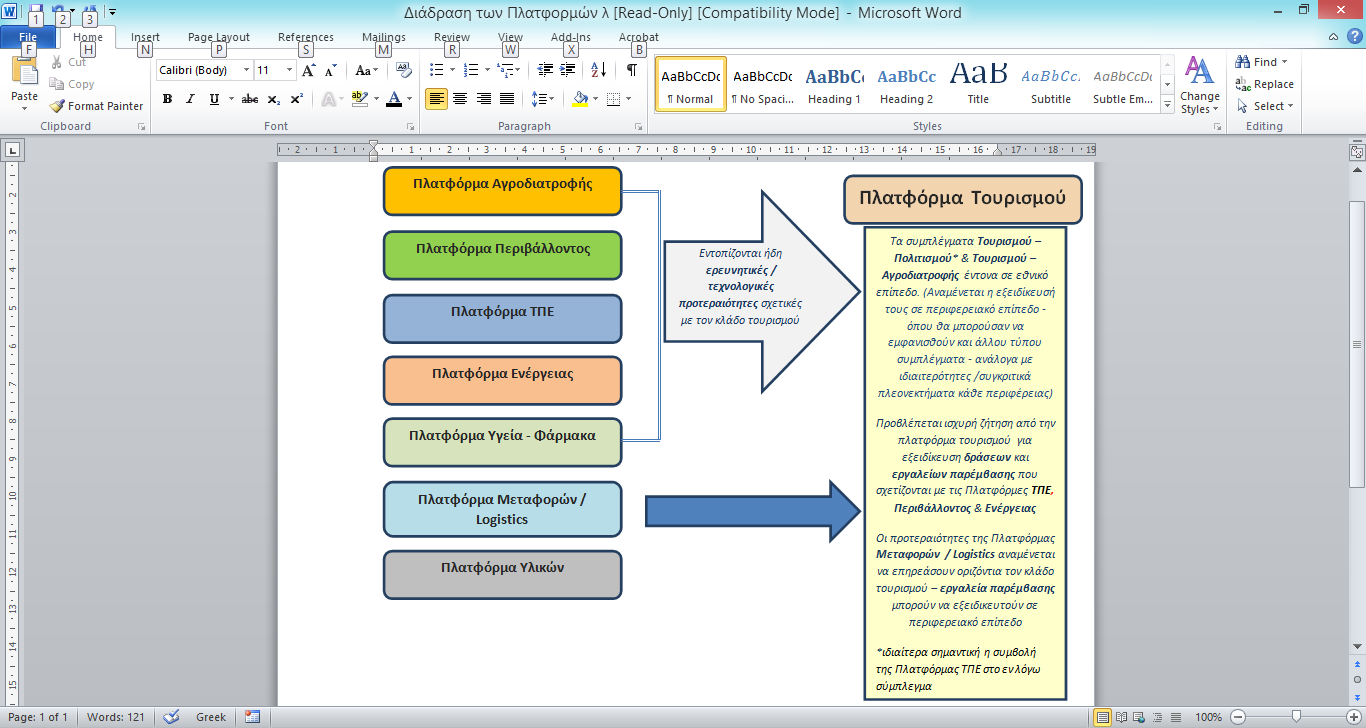 Παρακαλούμε σημειώστε συνοπτικά τις κυριότερες συνέργειες  στις οποίες θα πρέπει να δοθεί έμφαση α) σε εθνικό επίπεδο και β) σε περιφερειακό επίπεδο (εντοπίζοντας αν χρειάζεται συγκεκριμένη ειδική μορφή τουρισμού – βλ. Σχέδιο Κειμένου Βάσης, Σελ 12 – σύμφωνα με το αντικείμενο ενδιαφέροντός σας…………………………………………………………………………………………………………………………………………………………… …………………………………………………………………………………………………………………………………………………………… …………………………………………………………………………………………………………………………………………………………… …………………………………………………………………………………………………………………………………………………………… Μέσα από την παραπάνω ανάλυση σας καλούμε να εντοπίσετε δραστηριότητες (activities) που, αξιοποιώντας την Έρευνα, την Τεχνολογία και την Καινοτομία, μπορούν να προκαλέσουν διαρθρωτικές αλλαγές στις επιχειρήσεις του τομέα (π.χ. εκσυγχρονισμό, διαφοροποίηση κ.λπ.) και να βελτιώσουν την ανταγωνιστικότητά τους καθώς και να επηρεάσουν άλλους κλάδους της οικονομίας. Οι δραστηριότητες αυτές (ΠΙΝΑΚΑΣ 1) θα αποτελέσουν την βάση για την ανάδειξη των Ερευνητικών & Τεχνολογικών προτεραιοτήτων της χώρας κατά την επόμενη προγραμματική περίοδο 2014-2020. Για την επιλογή των δραστηριοτήτων αυτών χρειάζεται επαρκής τεκμηρίωση και γι αυτό το λόγο προτείνουμε κάποιες ομάδες κριτηρίων που σας καλούμε να σχολιάσετε και, αν θέλετε, μπορείτε να περιλάβετε στην τεκμηρίωσή σας για την επιλογή της δραστηριότητας (ΠΙΝΑΚΑΣ Ι):Κριτήρια για ex ante Evaluation δραστηριοτήτων στο πλαίσιο της S3 (Dominique Foray, ERAC Mutual Learning Seminar20th March 2013)«Time to market»Does the activity open a new domain potentially rich in innovation and spillovers?What is the degree of collaboration, the number of partners involved?Is public funding needed?What is the significance of the activity for the regional economy (we want to see it in the statistics!)?What is the capacity of the region to keep the successful activity on its space (innovation here benefits elsewhere syndrome)Can this activity realistically drive the region towards a leadership position in the considered niche?Στη συνέχεια, θα ήταν σκόπιμο να αναδείξετε, ανά δραστηριότητα και κατά προτεραιότητα, εργαλεία παρέμβασης (ΠΙΝΑΚΑΣ 2), με αναφορά - και πιθανή διαφοροποίηση - παρεμβάσεων από τον ιδιωτικό τομέα ή το κράτος και επισημαίνοντας το επίπεδο παρέμβασης που θεωρείτε ότι θα είναι περισσότερο αποτελεσματικό (εθνικό ή περιφερειακό). 